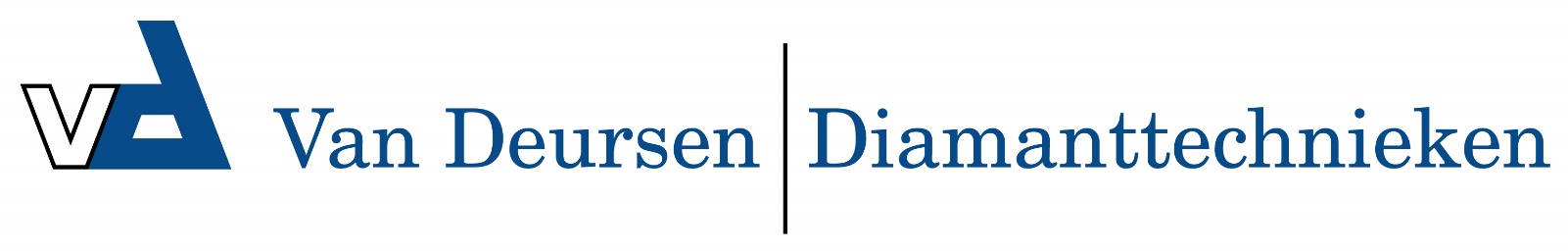 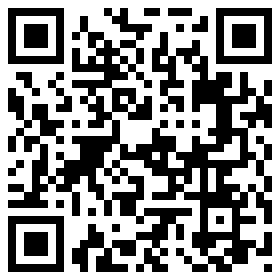 618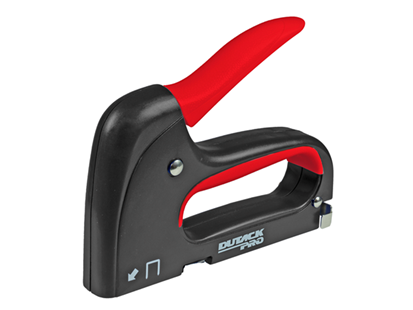 Compacte, lichte kunststof handtacker voor een interessante prijs
afmeting: 170 x 135 x 30 mm
behuizing: kunststof
toepassing: lichte materialen, incidenteelArtikelnummergewichtbevestigingsmiddelen4010037320 gSerie 53 (6-14mm)